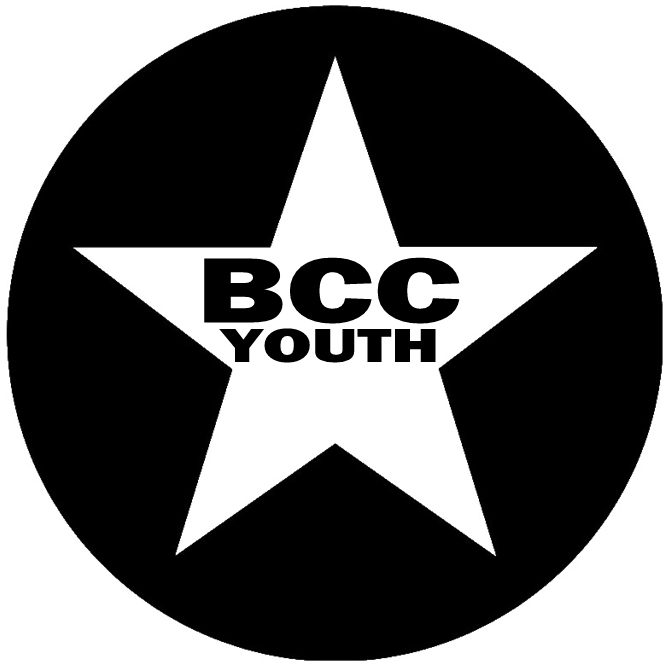 PARENTAL CONSENT FORMYoung Persons PartName:				  					                                                                                       Address:					  				Postcode:			 						Email:			   			  			Mobile number:			 				Date of birth:  	  		 I would love come along BCC Youth. I agree to abide by the instructions of the Youth team.Signed	:     …………………………………………………………	   	Date:    …………………………Parent/Guardian PartParent/guardian name(s):	  				Address (if different from above):Postcode:Email(s):Home telephone number(s):	    				Mobile number(s):Other emergency contact (24 hrs):Medical requirements:Dietary needs:Allergies:Doctor’s name:	Doctor’s phone number:I agree to  …………………...….……… attending BCCC Youth activities and entrust them to the leaders’ responsible care. I understand for outdoor/social activities that they will be travelling by car/minibusI give my permission for the leaders or venue staff to treat my child for minor medical needs, including administration of pain medication (such as Paracetamol and Ibuprofen) as needed.I have described any relevant medical, dietary and allergy details above. In case of an emergency, I can be contacted at the number(s) above.Signed	:     ………………………………………   (parent/guardian)	Date:    …………………………PLEASE RETURN THIS SLIP TO ALI CROMPTON, BCC YOUTH, 49a SATURDAY MARKET, HU17 8AAOR E-MAIL TO: INFO@BCCYOUTH.INFOWE OPERATE AN OPT OUT POLICY ON PHOTO/VIDEO – PLEASE INDICATE IF YOU DO NOT WISH YOUR CHILD TO APPEAR ON MULTIMEDIA (WHICH WILL BE USED ONLY FOR PUBLICITY AND NOT SHARED)